Έντυπο Τ.Δ.Δ. 2ΤΑΜΕΙΟ ΔΗΜΟΣΙΩΝ ΔΑΝΕΙΩΝΑ.1 ΣΤΟΙΧΕΙΑ ΑΙΤΗΤΗΟνοματεπώνυμο:		Ημερ. γέννησης:			ΑΔΤ:			ΑΚΑ:		Επάγγελμα:			Μισθωτός	Αυτοτελώς Εργαζόμενος	Συνταξιούχος 	Άλλο 		Έγγαμος	 Άγαμος/η  	Διαζευγμένος/η	Χήρος/αΔιεύθυνση Διαμονής:Οδός και αρ. 	Δήμος/Κοινότητα			Ταχ. Κώδικας			Επαρχία			Τηλ. επικοινωνίας		Α.2 ΣΤΟΙΧΕΙΑ ΣΥΖΥΓΟΥΟνοματεπώνυμο:		Ημερ. γέννησης:			ΑΔΤ:			ΑΚΑ:		Επάγγελμα:			Μισθωτός  	Αυτοτελώς Εργαζόμενη	Συνταξιούχος 	Άλλο 		Α.3 ΕΞΑΡΤΩΜΕΝΑ ΤΕΚΝΑ (να επισυναφθούν πιστοποιητικά γεννήσεως/βεβαίωσεις σπουδών κλπ, αναλόγως της περίπτωσης)Β.	ΕΤΗΣΙΟ ΑΚΑΘΑΡΙΣΤΟ ΟΙΚΟΓΕΝΕΙΑΚΟ ΕΙΣΟΔΗΜΑ ΓΙΑ ΤΑ ΤΡΙΑ ΤΕΛΕΥΤΑΙΑ ΕΤΗ(να επισυναφθούν πιστοποιητικά/βεβαιώσεις για επιβεβαίωση των εισοδημάτων περιλαμβανομένων πιστοποιητικού αποδοχών ή βεβαίωσης εργοδότη ή αντίγραφο φορολογικής δήλωσης ή βεβαίωσης εισοδήματος από λογιστή/ελεγκτή ή πιστοποιητικού ασφαλιστέων αποδοχών από τις Κοινωνικές Ασφαλίσεις)Έτος:		Έτος:		Έτος:		Γ.	ΠΕΡΙΟΥΣΙΑΚΑ ΣΤΟΙΧΕΙΑΓ.1.1	ΑΚΙΝΗΤΗ ΠΕΡΙΟΥΣΙΑ ΑΙΤΗΤΗΓ.1.2	ΑΚΙΝΗΤΗ ΠΕΡΙΟΥΣΙΑ ΣΥΖΥΓΟΥΓ.2.1	ΚΙΝΗΤΗ ΠΕΡΙΟΥΣΙΑ ΑΙΤΗΤΗ (π.χ. αυτοκίνητο, σκάφος κ.ο.κ.)Γ.2.2	ΚΙΝΗΤΗ ΠΕΡΙΟΥΣΙΑ ΣΥΖΥΓΟΥ (π.χ. αυτοκίνητο, σκάφος κ.ο.κ.)Γ.3.	ΑΛΛΑ ΠΕΡΙΟΥΣΙΑΚΑ ΣΤΟΙΧΕΙΑ ΑΙΤΗΤΗ ΚΑΙ ΣΥΖΥΓΟΥ (π.χ. μετοχές σε δημόσιες ή ιδιωτικές εταιρείες, ομόλογα, ομολογίες)Σημείωση: Σε περίπτωση διευθυντή σε ιδιωτική εταιρεία να επισυναφθεί η κίνηση του λογαριασμού συμβούλου για τα τρία τελευταία οικονομικά έτη.Δ.  	ΚΑΤΑΘΕΣΕΙΣ ΑΙΤΗΤΗ ΚΑΙ ΣΥΖΥΓΟΥ (να επισυναφθούν οι πιο πρόσφατες τραπεζικές καταστάσεις των λογαριασμών στις οποίες να παρουσιάζονται τα τραπεζικά υπόλοιπα)Ε.	ΔΑΝΕΙΑ ΑΙΤΗΤΗ ΚΑΙ ΣΥΖΥΓΟΥ (να επισυναφθούν οι πιο πρόσφατες τραπεζικές καταστάσεις των λογαριασμών στις οποίες να παρουσιάζονται τα τραπεζικά υπόλοιπα)ΣΤ.	ΑΛΛΑ ΣΤΟΙΧΕΙΑZ.	ΔΗΛΩΣΗ ΑΙΤΗΤΗ	(α)	Βεβαιώνεται ότι όλα τα στοιχεία που περιέχονται σε αυτή την Αίτηση, περιλαμβανομένων των πιστοποιητικών και εγγράφων που επισυνάπτονται, είναι αληθή και ορθά και ότι έχω δηλώσει όλα τα εισοδήματα και περιουσιακά μου στοιχεία.  Γνωρίζω ότι με βάση το άρθρο 14 του Περί Δημοσίων Δανείων Νόμο οποιαδήποτε ψευδής δήλωση είναι ποινικό αδίκημα. 	(β)	Με την παρούσα αίτηση υποβάλλεται αίτημα όπως 	Η παρούσα αίτηση θα πρέπει να υποβληθεί στη Γραμματεία Δανειστικών Επιτρόπων στο Γενικό Λογιστήριο της Δημοκρατίας.Ταχυδρομική Διεύθυνση:ΓΡΑΜΜΑΤΕΙΑ ΔΑΝΕΙΣΤΙΚΩΝ ΕΠΙΤΡΟΠΩΝΓΕΝΙΚΟ ΛΟΓΙΣΤΗΡΙΟ ΤΗΣ ΔΗΜΟΚΡΑΤΙΑΣΟΔΟΣ ΓΡΗΓΟΡΗ ΑΥΞΕΝΤΙΟΥ ΚΑΙ ΜΙΧΑΗΛ ΚΑΡΑΟΛΗ ΓΩΝΙΑ1441  ΛΕΥΚΩΣΙΑ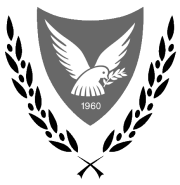 ΚΥΠΡΙΑΚΗ ΔΗΜΟΚΡΑΤΙΑΓΕΝΙΚΟ ΛΟΓΙΣΤΗΡΙΟΤΗΣ ΔΗΜΟΚΡΑΤΙΑΣ1441 ΛΕΥΚΩΣΙΑΑΙΤΗΣΗ ΠΡΟΣ ΤΟ ΣΥΜΒΟΥΛΙΟ ΔΑΝΕΙΣΤΙΚΩΝ ΕΠΙΤΡΟΠΩΝΓΙΑ ΣΚΟΠΟΥΣ ΡΥΘΜΙΣΗΣ ΟΦΕΙΛΗΣ(για φυσικά πρόσωπα)ΓΙΑ ΕΠΙΣΗΜΗ ΧΡΗΣΗ: Αριθμός Δανείου: Α/ΑΟνοματεπώνυμοΑΔΤΗμερ.γέννησηςΙδιότητα(ανήλικος, μαθητής, στρατιώτης,Φοιτητής, ανάπηρος)12345Α/ΑΕτήσια ΕισοδήματαΑιτητής€Σύζυγος€Σύνολο€Για υπηρεσιακή χρήση1Εισόδημα από εργασία2Συντάξεις3Ενοίκια4Τόκοι εισπρακτέοι5Μερίσματα6Δημόσιο Βοήθημα από Υπηρεσίες Κοινωνικής Ευημερίας7Επίδομα ανεργίας8Άλλα   .………………………………………..ΣΥΝΟΛΟΣΥΝΟΛΟΑ/ΑΕτήσια ΕισοδήματαΑιτητής€Σύζυγος€Σύνολο€Για υπηρεσιακή χρήση1Εισόδημα από εργασία2Συντάξεις3Ενοίκια4Τόκοι εισπρακτέοι5Μερίσματα6Δημόσιο Βοήθημα από Υπηρεσίες Κοινωνικής Ευημερίας7Επίδομα ανεργίας8Άλλα   .………………………………………..ΣΥΝΟΛΟΣΥΝΟΛΟΑ/ΑΕτήσια ΕισοδήματαΑιτητής€Σύζυγος€Σύνολο€Για υπηρεσιακή χρήση1Εισόδημα από εργασία2Συντάξεις3Ενοίκια4Τόκοι εισπρακτέοι5Μερίσματα6Δημόσιο Βοήθημα από Υπηρεσίες Κοινωνικής Ευημερίας7Επίδομα ανεργίας8Άλλα   .………………………………………..ΣΥΝΟΛΟΣΥΝΟΛΟΑ/ΑΑρ.ΕγγραφήςΜερίδιοΦύλλο/ΣχέδιοΤμήμαΤεμάχιοΔήμος/ΚοινότηταΕπαρχίαΠεριγραφή ακινήτου(π.χ. οικία, διαμέρισμα, κατάστημα, οικόπεδο, χωράφι)Για υπηρεσιακή χρήση12345Α/ΑΑρ.ΕγγραφήςΜερίδιοΦύλλο/ΣχέδιοΤμήμαΤεμάχιοΔήμος/ΚοινότηταΕπαρχίαΠεριγραφή ακινήτου(π.χ. οικία, διαμέρισμα, κατάστημα, οικόπεδο, χωράφι)Για υπηρεσιακή χρήση12345Α/ΑΑρ. ΕγγραφήςΈτος κατασκευήςΠεριγραφή(π.χ. είδος, κυβισμός, κ.ο.κ.)Γιαυπηρεσιακή χρήση12345Α/ΑΑρ. ΕγγραφήςΈτος κατασκευήςΠεριγραφή(π.χ. είδος, κυβισμός, κ.ο.κ.)Γιαυπηρεσιακή χρήση12345Α/ΑΕίδοςΌνομα ΕταιρείαςΙδιωτική / ΔημόσιαΠοσότηταΣυνολικό Κόστος αγοράςΓιαυπηρεσιακή χρήση12345Α/ΑΕπωνυμία Τράπεζας/Συνεργατικής ΕταιρείαςΔικαιούχοςΠοσό €Για υπηρε-σιακή χρήση12345Α/ΑΕπωνυμία Τράπεζας/ Συνεργατικής ΕταιρείαςΟφειλέτηςΗμερομηνία έκδοσης €Αρχικό ποσό δανείου€Υπόλοιπο Δανείου€Για υπηρε-σιακή χρήση12345Ονοματεπώνυμο αιτητή……………………………………………...Υπογραφή………………………….Ημερομηνία…………………...